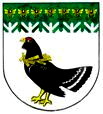 от 12 ноября 2020 года № 455Об антитеррористической комиссии Мари-Турекского муниципального района В соответствии с Федеральным законом от 6 октября 2003 года № 131-ФЗ «Об общих принципах организации местного самоуправления в Российской Федерации», Федерального закона от 6 марта 2006 года № 35 «О противодействии терроризму» администрация Мари-Турекского муниципального района  Республики Марий Эл п о с т а н о в л я е т:Создать антитеррористическую комиссию Мари-Турекского муниципального района Республики Марий Эл и утвердить прилагаемый состав. Антитеррористической комиссии Мари-Турекского муниципального района в своей деятельности руководствоваться  Положением и Регламентом комиссии, утвержденным решением Председателя антитеррористической комиссии Республики Марий Эл от 31 августа 2018 года. Признать утратившим силу постановление администрации Мари-Турекского муниципального района от 23 октября 2018 года № 466 «Об антитеррористической комиссии Мари-Турекского муниципального района»Контроль за исполнением постановления оставляю за собой.УТВЕРЖДЕНпостановлением администрацииМари-Турекского муниципального района от 12 ноября 2020 года № 455Состав антитеррористической комиссии Мари-Турекского муниципального района Республики Марий ЭлМАРИЙ ЭЛ РЕСПУБЛИКЫНМАРИЙ ТУРЕК МУНИЦИПАЛЬНЫЙ РАЙОНЫНАДМИНИСТРАЦИЙЖЕАДМИНИСТРАЦИЯМАРИ-ТУРЕКСКОГО МУНИЦИПАЛЬНОГО РАЙОНАРЕСПУБЛИКИ МАРИЙ ЭЛАДМИНИСТРАЦИЯМАРИ-ТУРЕКСКОГО МУНИЦИПАЛЬНОГО РАЙОНАРЕСПУБЛИКИ МАРИЙ ЭЛПУНЧАЛПОСТАНОВЛЕНИЕПОСТАНОВЛЕНИЕ  Глава администрации     Мари-Турекского муниципального районаС.Ю. Решетов                                    Глава администрации Мари-Турекского муниципального района – председатель комиссии;Первый заместитель главы администрации Мари-Турекского муниципального района – заместитель председателя комиссии;Сотрудник отделения УФСБ России– по Республике Марий Эл в пгт.Сернур - заместитель председателя комиссии (по согласованию);Заведующий сектором ГО и ЧС администрации Мари-Турекского муниципального района, секретарь комиссии.Члены комиссии:заместитель главы администрации Мари-Турекского  муниципального района(по социальным вопросам);начальник Межмуниципального отдела МВД России «Мари-Турекский» (по согласованию);начальник Мари-Турекского отделения вневедомственной охраны – филиала ФГКУ «Отдел вневедомственной охраны войск НГ России по Республике Марий Эл (по согласованию);начальник отдела надзорной деятельности и профилактической работы Мари-Турекского и Параньгинского муниципальных районов Главного управления МЧС по Республике Марий Эл (по согласованию);руководитель отдела культуры, физической культуры и спорта администрации Мари-Турекского муниципального района;руководитель «МУ отдел образования и по делам молодежи администрации Мари-Турекского муниципального района»;глава администрации Городского поселения Мари-Турек (по согласованию);глава Мари-Биляморской сельской администрации (по согласованию);глава Марийской сельской администрации (по согласованию);глава Хлебниковской сельской администрации (по согласованию);глава Карлыганской сельской администрации (по согласованию);глава Косолаповской сельской администрации (по согласованию).